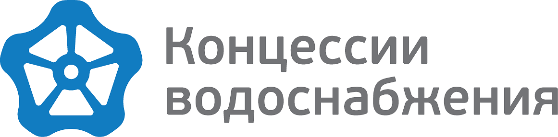 от ______________________ № __________________на № ___________________ от      ________________Уведомление о переносе срока заключениядоговораООО «Концессии водоснабжения» (далее – РСО), рассмотрев представленный протокол общего собрания собственников многоквартирного дома, расположенного по адресу: Волгоград, ул. Триумфальная, д. 6, РСО сообщает следующее.            РСО приступит к предоставлению коммунальных услуг по холодному водоснабжению и водоотведению в многоквартирный дом, расположенный по адресу: Волгоград,                                  ул. Триумфальная, д. 6, с 01 ноября 2020.  